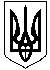 НОВОСАНЖАРСЬКА СЕЛИЩНА РАДА
НОВОСАНЖАРСЬКОГО РАЙОНУ ПОЛТАВСЬКОЇ ОБЛАСТІ
( тридцята сесія селищної ради сьомого скликання)РІШЕННЯ
 25 лютого  2020  року               смт Нові Санжари                                       №Про затвердження бюджетної Програми
здійснення землеустрою на території 
Новосанжарської селищної ради на 2020 рік Відповідно до Земельного кодексу України, Бюджетного кодексу України, законів України «Про землеустрій», «Про охорону земель», «Про оцінку земель», «Про Державний земельний кадастр», постанови Кабінету Міністрів України від 17 жовтня 2021  року №1051 «Про затвердження Порядку ведення Державного земельного кадастру», з метою забезпечення організації та здійснення землеустрою, підвищення ефективності раціонального використання та охорони земель на території Новосанжарської селищної ради, врахування державних, громадських і приватних інтересів при здійсненні землеустрою на місцевому рівні, керуючись п.22,34 ст. 26 Закону України «Про місцеве самоврядування», селищна рада ВИРІШИЛА: 1.Затвердити бюджетну Програму здійснення землеустрою на території Новосанжарської селищної ради на 2020 рік (далі - Програма), додається. 2. Фінансування заходів бюджетної Програми здійснювати у межах видатків, передбачених бюджетом селищної ради на 2020 рік та інших джерел фінансування, не заборонених законодавством. 3.Контроль за виконанням цього рішення покласти на постійні депутатські комісії селищної ради з питань планування бюджету, фінансів, соціально-економічного розвитку та інвестицій та комісію з вирішення  питань земельного законодавства.Селищний голова                                                                                     І.О. Коба                  ЗАТВЕРДЖЕНО
                            Рішення тридцятої сесії
                                            Новосанжарської селищної ради
                     сьомого скликання
                                   від 25 лютого 2020 року №Бюджетна Програма здійснення землеустроюна території Новосанжарської селищної ради на 2020 рік                                               1. Загальні положення Землеустрій – це сукупність соціально-економічних та екологічних заходів, спрямованих на регулювання земельних відносин та раціональну організацію території адміністративно-територіальних одиниць, суб’єктів господарювання, що здійснюються під впливом суспільно-виробничих відносин і розвитку продуктивних сил. Бюджетна Програма здійснення землеустрою на території Новосанжарської селищної ради на 2020 рік (далі – Програма) розроблена згідно із Земельним та Бюджетним кодексами України, Законами України «Про землеустрій», «Про охорону земель», «Про оцінку земель», «Про Державний земельний кадастр», постановою Кабінету Міністрів України від 17 жовтня 2012 року № 1051 «Про затвердження Порядку ведення Державного земельного кадастру». Відповідно до Закону України «Про землеустрій» від 22 травня 2003 року № 858-IV до повноважень селищної ради у сфері землеустрою належать:    - організація і здійснення землеустрою;    -здійснення контролю за впровадженням заходів, передбачених документацією із землеустрою;   - координація здійснення землеустрою та контролю за використанням і охороною земель комунальної власності;    -  інформування населення про заходи, передбачені землеустроєм;    -  вирішення інших питань у сфері землеустрою відповідно до закону. Заходи, передбачені затвердженою в установленому порядку документацією із землеустрою, є обов’язковими для виконання органами державної влади та органами місцевого самоврядування, власниками землі, землекористувачами, у тому числі орендарями.                                               2. Мета Програми Метою Програми є забезпечення організації та здійснення землеустрою, підвищення ефективності раціонального використання та охорони земель на території Новосанжарської селищної ради, врахування державних, громадських і приватних інтересів при здійсненні землеустрою на місцевому рівні. 3. Завдання та заходи щодо реалізації ПрограмиОсновними завданнями Програми є здійснення землеустрою на території Новосанжарської селищної ради, приведення землевпорядної документації у відповідність до вимог чинного законодавства.    Заходи землеустрою на місцевому рівні включають;   -    розробку проєктів землеустрою щодо відведення земельних ділянок;   - розробку проєктів землеустрою щодо впорядкування території для містобудівних потреб;    - розробку проєктів землеустрою, що забезпечують еколого-економічне обгрунтування сівозміни та впорядкування угідь;    -   розробку проєктів землеустрою щодо впорядкування території населених пунктів;    -   розробку робочих проєктів землеустрою;    - розробку технічної документації із землеустрою щодо встановлення (відновлення) меж земельної ділянки в натурі (на місцевості);    -  розробку технічної документації із землеустрою щодо встановлення меж частини земельної ділянки, на яку поширюється право суборенди, сервітуту;    -   розробку технічної документації із землеустрою щодо поділу та об’єднання земельних ділянок;    -   розробку технічної документації із землеустрою щодо інвентаризації земель;     - врахування державних інтересів при здійсненні землеустрою на місцевому рівні;     -  врахування громадських і приватних інтересів при здійсненні землеустрою на місцевому рівні;     - розробка проєктів землеустрою щодо встановлення (зміни) меж населених пунктів;     - виготовлення технічної документації з нормативної грошової оцінки земель населених пунктів. Новосанжарською селищною радою у 2020 році передбачено здійснити виготовлення технічної документації з нормативної грошової оцінки  наступних населених пунктів.                                    4. Фінансування Програми         Фінансування заходів Програми здійснюється за рахунок коштів селищного бюджету, а також інших джерел, не заборонених чинним законодавством України.                                           5. Очікувані результати         Реалізація Програми дозволить досягти сталого розвитку землекористування, зокрема:   - удосконалити земельні відносини у населених пунктах на території Новосанжарської селищної ради;     - привести землевпорядну документацію у відповідність до вимог чинного законодавства;     - враховувати державні, громадські і приватні інтереси при здійсненні землеустрою на місцевому рівні;     - створити умови розвитку екологічного та інвестиційно-привабливого землекористування;     -   збільшити надходження від платежів за землю до бюджету;     -   створити дієву систему захисту прав власності на землю;     -  збільшити виділення земельних ділянок під будівництво і обслуговування житлових будинків, господарських будівель і споруд та об’єкти виробництва підприємницької діяльності;     -   охорона земель ПЗФ. Додаток №1ПаспортПрограми здійснення землеустрою на території Новосанжарської селищної ради на 2020 рікДодаток №2 Ресурсне забезпеченняПрограми здійснення землеустрою на території Новосанжарської селищної ради на 2020 рікДодаток №3 Напрямки діяльності та заходиПрограми здійснення землеустрою на території Новосанжарської селищної ради на 2020 рік      Секретар селищної ради                                                                                                                                               О.О. Вовк№ п/пНазва населеного пунктуОрієнтовна вартість, грн.  1смт Нові Санжари770001Ініціатор розроблення ПрограмиВиконавчий комітет Новосанжарської селищної ради2Розробник ПрограмиВідділ земельних ресурсів, охорони навколишнього природного середовища, надзвичайних ситуацій3Відповідальні виконавці ПрограмиВиконавчий комітет Новосанжарської селищної ради4Учасники  ПрограмиСуб’єкти господарювання, які мають ліцензію на проведення геодезичних та картографічних робіт5Термін  реалізації Прогами2020 рік6Джерела фінансуванняСелищний бюджет Новосанжарської селищної ради7Загальний обсяг фінансових ресурсів, необхідних для реалізації Програми, всього1090007в тому числі:7.1кошти місцевого бюджету1090007.2коштів інших джерел-Показники витрат2020Всього тис. грн.Селищний бюджет109000109000Кошти не бюджетних джерел--Разом109000109000№ п/пНазва напрямку діяльності (пріоритетні напрямки)Перелік заходів ПрограмиСтрок виконання ПрограмиВідповідальний виконавецьДжерела фінансуванняОрієнтовні щорічні обсяги фінансуванняОчікуваний результат№ п/пНазва напрямку діяльності (пріоритетні напрямки)Перелік заходів ПрограмиСтрок виконання ПрограмиВідповідальний виконавецьДжерела фінансування2020 р.Приведення землевпорядної документації у відповідність до вимог чинного законодавства1Здійснення землеустрою на території Новосанжарської селищної радиВиготовлення технічної документації з нормативної грошової оцінки земель населеного пунктусмт Нові Санжари;2020Виконавчий комітет Новосанжарської селищної радиСелищний бюджет77000Приведення землевпорядної документації у відповідність до вимог чинного законодавства2Здійснення землеустрою на території Новосанжарської селищної радиРозробка технічної документації із землеустрою щодо інвентаризації земель на території населених пунктів селищної ради2020Виконавчий комітет Новосанжарської селищної радиСелищний бюджет32000Приведення землевпорядної документації у відповідність до вимог чинного законодавстваВсього:Всього:Всього:Всього:Всього:109000109000Всього:Всього:Всього:Всього:Всього: